      Osielsko, 30 czerwca 2021 r.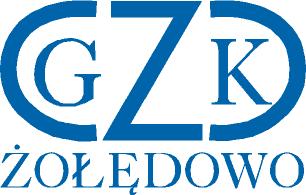 L. Dz. 3142 /2021GZK.271.3.2021				ZAWIADOMIENIE O WYBORZE NAJKORZYSTNIEJSZEJ OFERTYDotyczy: postępowania o udzielenie zamówienia na:  Budowa sieci wodociągowej i kanalizacji sanitarnej w ul. Parowy w miejscowości Osielsko oraz budowa odgałęzień sieci kanalizacji sanitarnej do granicy działek na terenie gminy Osielsko.		Działając na podstawie art. 92 ust. 1 Prawa zamówień publicznych (Dz.U. poz. 2019 ze zm.) Zamawiający informuje, że w ww. postępowaniu dokonał wyboru najkorzystniejszej oferty złożonej przez Wykonawcę:Część A i B:Przedsiębiorstwo Robót Inżynieryjno-Sanitarnych "INŻBUD" Andrzej i Robert Kortas sp.j. ul. Szosa Kotomierska 17, 86-010 KoronowoCzęść ACena: 234.104,09 złTermin gwarancji: 5 latCzęść BCena: 119.936,56 złTermin gwarancji: 5 latUzasadnienie wyboruWykonawca złożył ofertę niepodlegającą odrzuceniu, która uzyskała najwyższą liczbę punktów (100 punktów) dla części A i części B w ramach kryterium oceny ofert. Oferta ww. Wykonawcy spełnia wymagania Zamawiającego określone w Specyfikacji Istotnych Warunków Zamówienia, a Wykonawca spełnia warunki udziału w postępowaniu i nie podlega wykluczeniu.W prowadzonym postępowaniu złożono następujące oferty:Streszczenie oceny i porównania złożonych ofert (liczba punktów w kryterium cena oraz termin gwarancji:	Dyrektor                                                                                                                 Leszek DziamskiLp.WykonawcaCenaGwarancja1.Hydrotechnika Krzysztof Pyszka, Złotów 77-400, Święta   139Część A: 270.656,48 złCzęść B: 147.630,75 zł5 lat5 lat2.Część A: 234.104,09 złCzęść B: 119.936,56 zł5 lat5 lat3.WIMAR SPÓŁKA Z OGRANICZONĄ ODPOWIEDZIALNOŚCIĄ
Koronowo 86-010, Nadrzeczna   24Część A: 278.484,30 zł5 lat5 lat4.KADA-BIS Adam Kaniewskiul. Wydmy 3, 85-188 BydgoszczCzęść A: 530.303,44 złCzęść B: 157.735,08 zł5 lat5 latLp.WykonawcaKryterium cenaKryterium termin gwarancjiRazem1.Hydrotechnika Krzysztof Pyszka, Złotów 77-400, Święta   139Część A: 51,60Część B: 48,60Część A: 40Część B: 40Część A: 91,60Część B: 88,602.Przedsiębiorstwo Robót Inżynieryjno-Sanitarnych "INŻBUD" Andrzej i Robert Kortas sp.j. ul. Szosa Kotomierska 17, 86-010 KoronowoCzęść A: 60Część B: 60Część A: 40Część B: 40Część A: 100Część B: 1003.WIMAR SPÓŁKA Z OGRANICZONĄ ODPOWIEDZIALNOŚCIĄ
Koronowo 86-010, ul. Nadrzeczna   24Część A: 50,40Część A: 40Część A: 90,404.KADA-BIS Adam Kaniewskiul. Wydmy 3, 85-188 BydgoszczCzęść A: 26,40Część B: 45,60Część A: 40Część B: 40Część A: 66,40Część B: 85,60